From: Fiala Václav 
Sent: Tuesday, March 11, 2014 2:52 PM
To: @seznam.cz'
Subject: ŽÁOST O INFORMACE - ODPOVĚĎVážená paní F.na základě Vaší žádosti o poskytnutí informace, ze dne 3.3.2014, posíláme přehled o zakázkách, které v letech 2010 – 2014, vykonávala pro SMCH společnost EDOZ PLUS s.r.o. (IČ: 64048586).Dotčená společnost poskytla SMCH služby v následujících výších (souhrnně) :Podrobný přehled o platbách (fakturách) za poskytnuté služby – jejich cena, včetně komentářů k nim – druh plnění, tvoří přílohu tohoto mailu. 


S pozdravem.Ing. Václav FIALA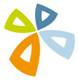 Odbor kancelář tajemníkavedoucí odboruv.fiala@chomutov-mesto.czTel.:     474 637 280Mob.: 602 442 343                                                  Statutární město Chomutov   ROKCELKOVÁ ČÁSTKA v Kč2010267.021,-201194.055,-201292.854,-201353.875,-201400.000,-